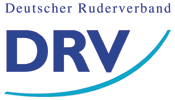 DRV-BoddenwanderfahrtMit Inriggern von Stralsund nach Ribnitz-Damgarten und zurück bis Barhöft17. bis 26. August 2018 (etwa 200 Kilometer)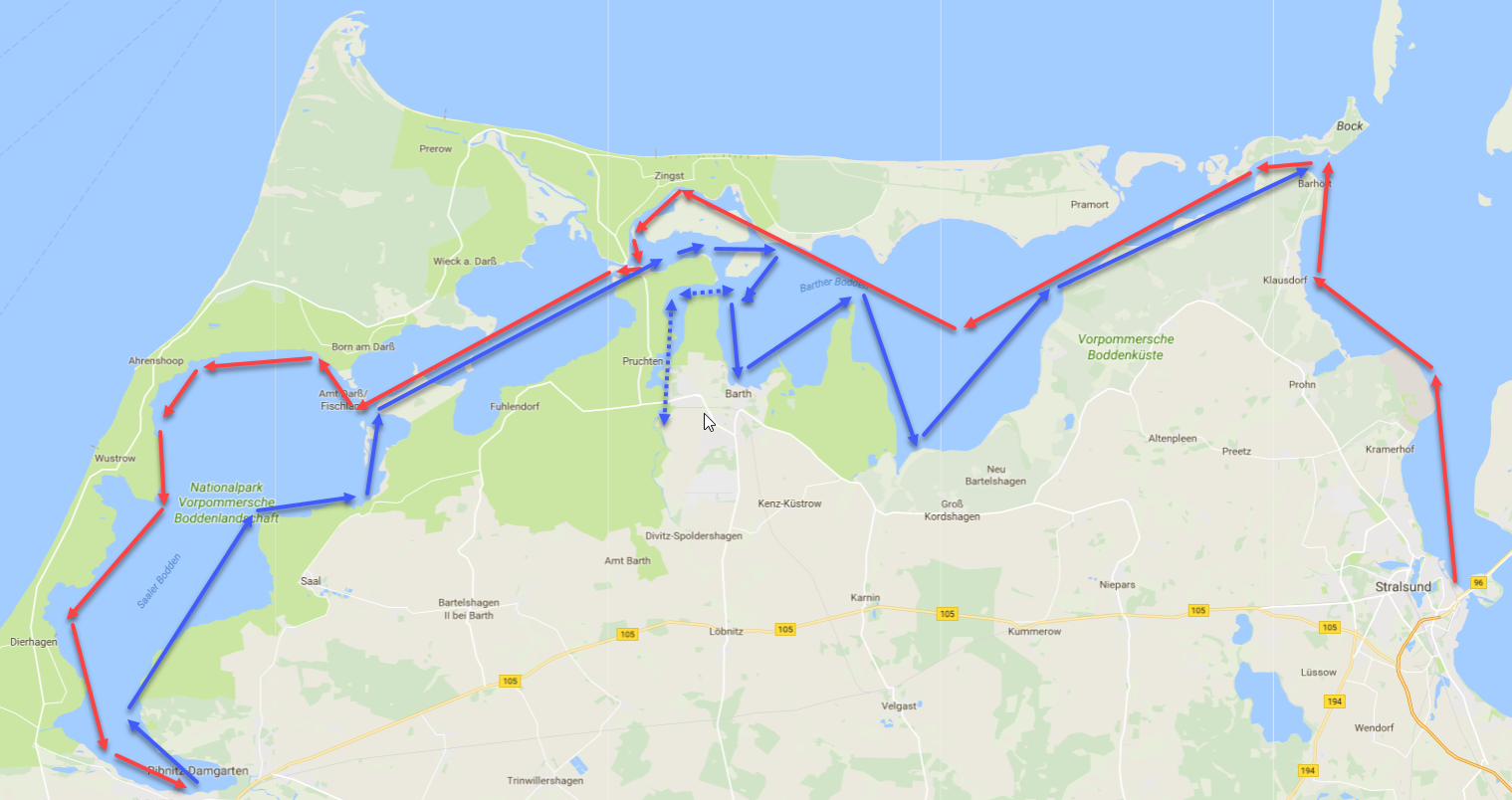 FR	17.08.	AnreiseSA	18.08.	Stralsund - Barhöft			17 kmSO	19.08.	Barhöft - Zingst			30 kmMO	20.08.	Zingst – Born				38 kmDI	21.08.	Born - Ribnitz-Damgarten		32 kmMI	22.08. 	Ribnitz-Damgarten - Pruchten	36 kmDO	23.08.	Pruchten - Barth			17 kmFR	24.08.	Barth – Barhöft			32 kmSA	5.08.	RÜCKREISEDie Fahrt beginnt und endet beim Stralsunder Ruderclub.Die Teilnehmerzahl ist auf 10 Personen begrenzt.Die einzelnen Etappen können auf Grund aktueller Wind- und Wetterlage vollkommen anders gestaltet sein. Dieses wird operativ vor Ort entschieden. Kosten/Leistungen/AnmeldungKosten € 375,00 davon € 75,00 Meldegeld Für: Bootsmiete, Begleitfahrzeug, Übernachtungen wie beschrieben, Frühstück, Picknick, Die Boote - 1 Inrigger-4er und 1 Inrigger (auch Seegigs genannt) - für insgesamt 8 Ruderer werden in Anklam ausgeliehen. Es wird also ausschließlich in Riemenbooten gerudert.4 Übernachtungen finden in Betten im Stralsunder Ruderclub statt. Ansonsten fünf Mal in Jugendherbergen und einmal in einer Pension.Das Gepäck wird im Begleitfahrzeug mitgeführt. Picknick wird grundsätzlich im Boot mitgeführt.Die An- und Abreise nach Stralsund erfolgt in Eigenorganisation und auf eigene Kosten . Nach der Fahrt erfolgt eine Abrechnung.Fahrtenleitung + InformationenRainer Engelmann, Weisser Strasse 57, 50996 Kölnengelmann@koeln.de, Telefon mobil 0160-94720001Um rechtzeitige Anmeldung/Interessensbekundung wird gebetenTeilnehmerzahl		Boote				Landdienst4				1 Zweier mit Stm.		1 Person5				1 Zweier mit Stm.		2 Personen6				1 Vierer mit Stm.		1 Person7				1 Vierer mit Stm.		2 Personen8				1 Vierer mit Stm.		3 Personen9 				1 Vierer mit Stm.	+	1 Person				1 Zweier mit Stm.10				1 Vierer mit Stm.+		2 Personen				1 Zweier mit Stm.